МУЗЕЙ ИСТОРИИ ШКОЛЫУК АФМШЛ № 61 ЯКИРА Е.Б.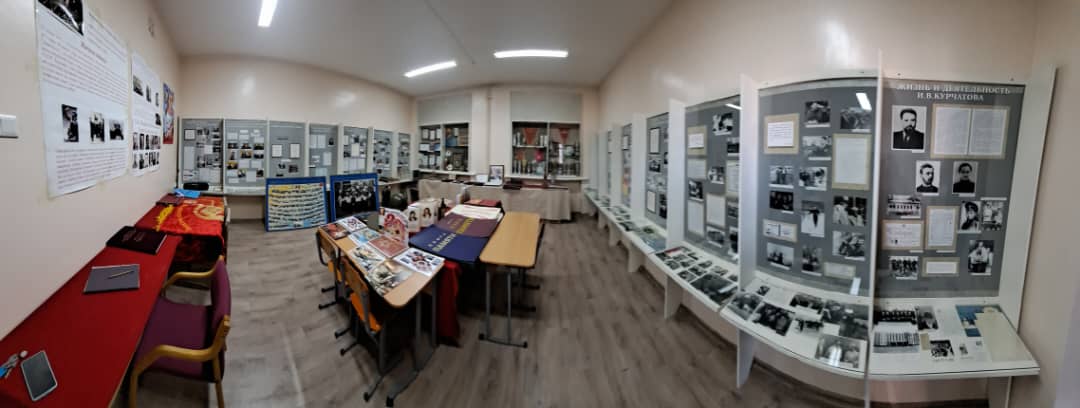 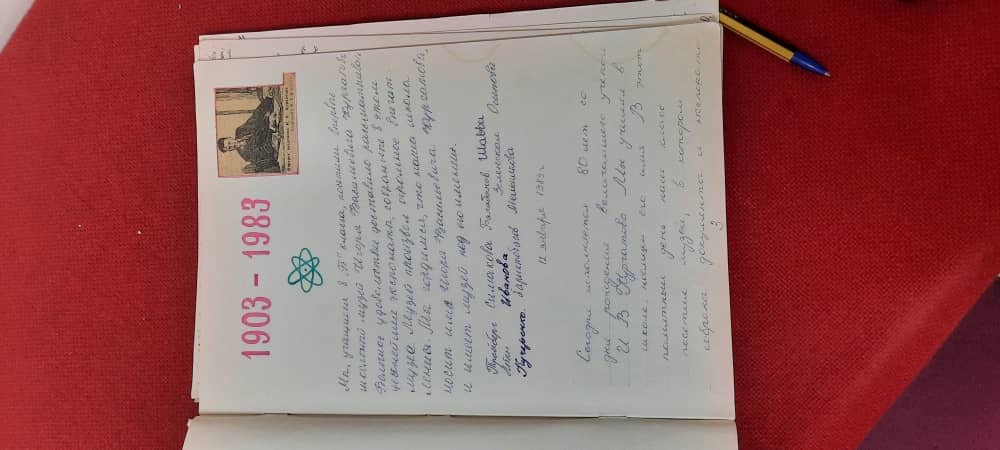 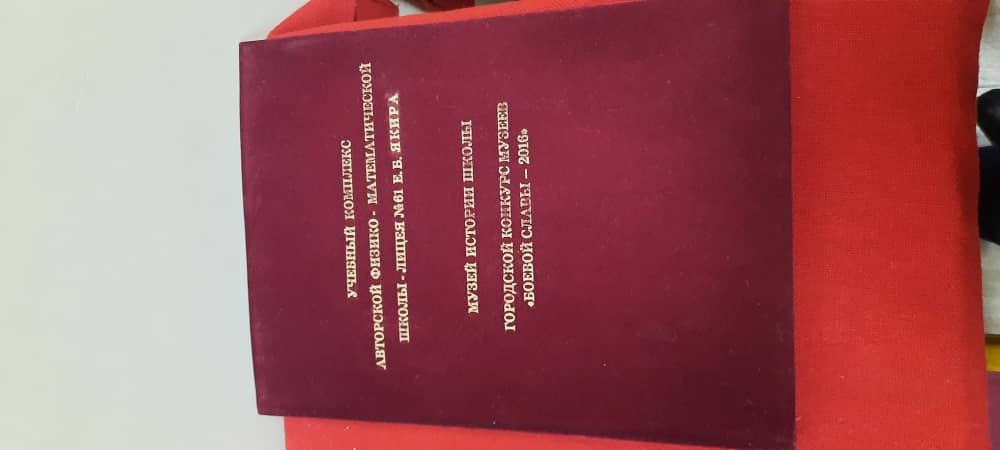 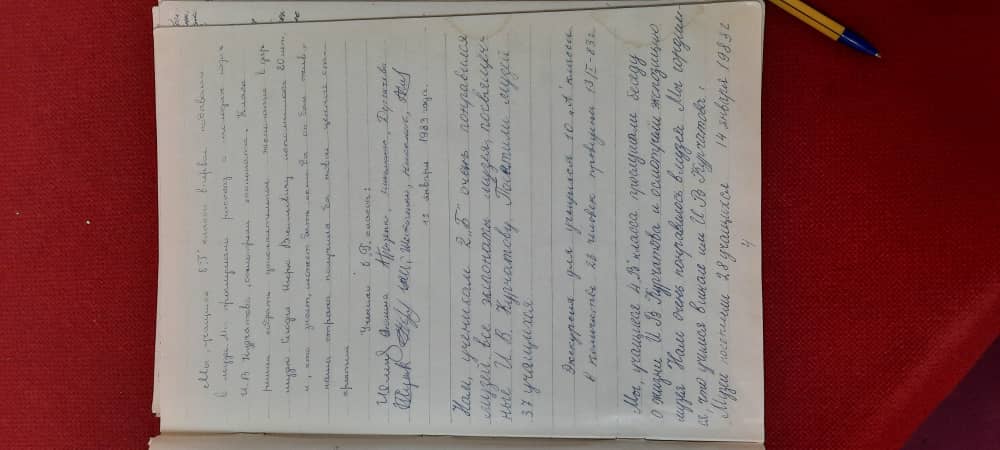 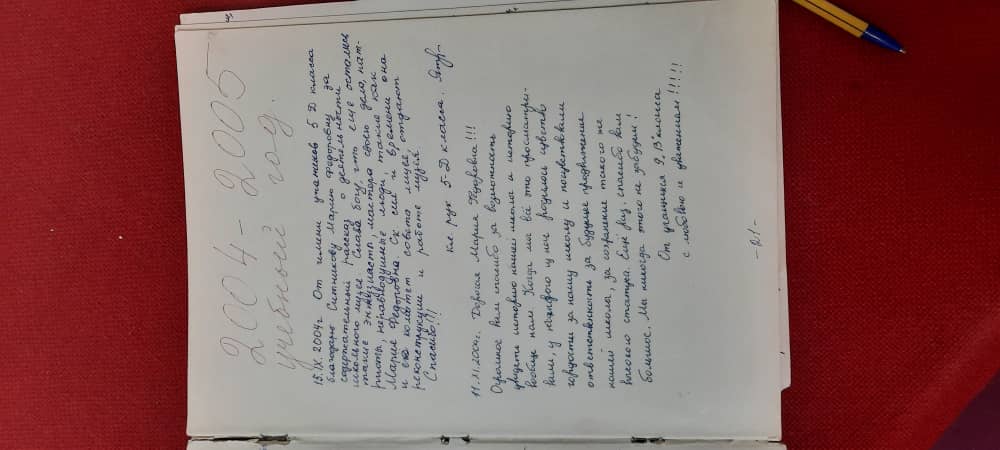 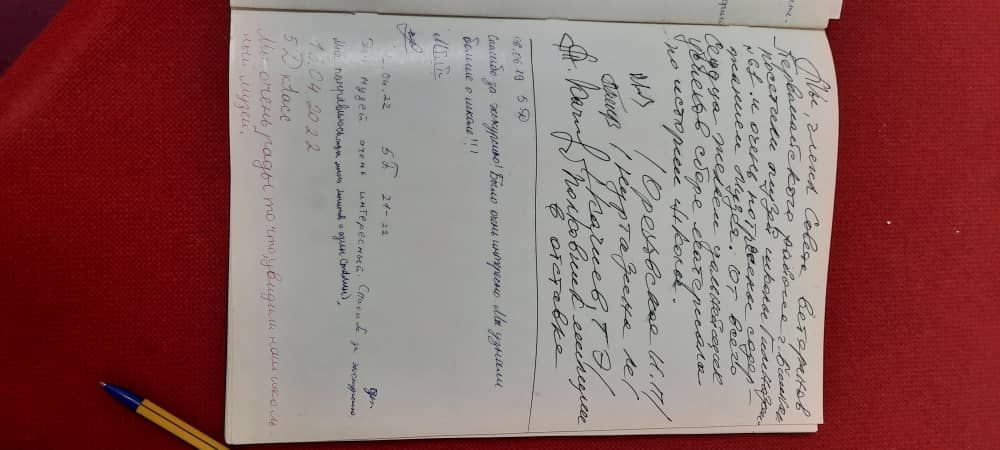 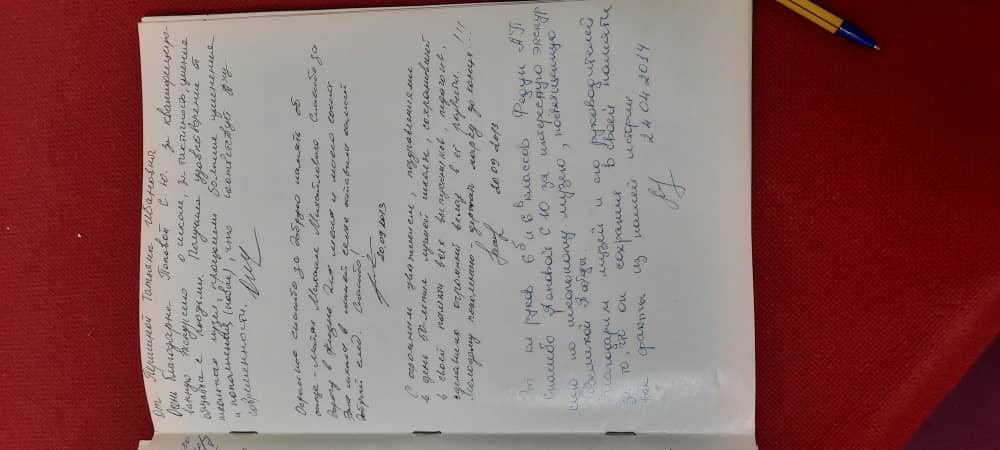 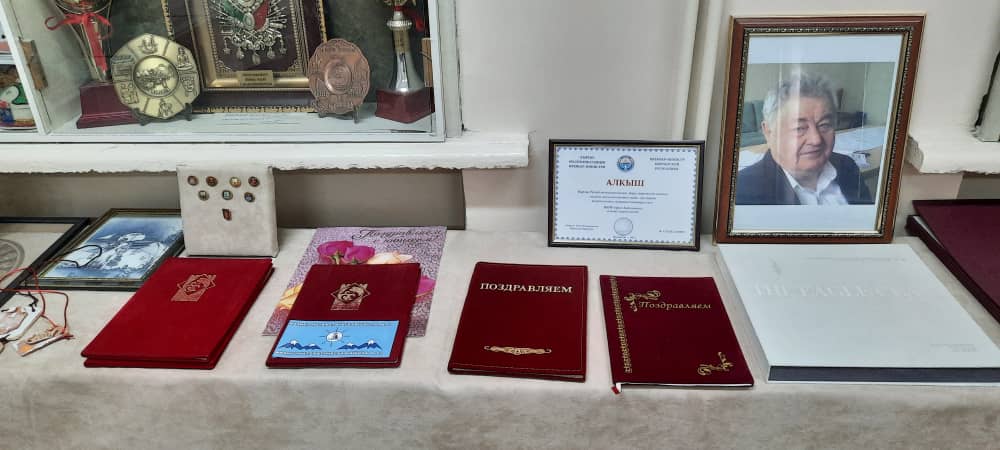 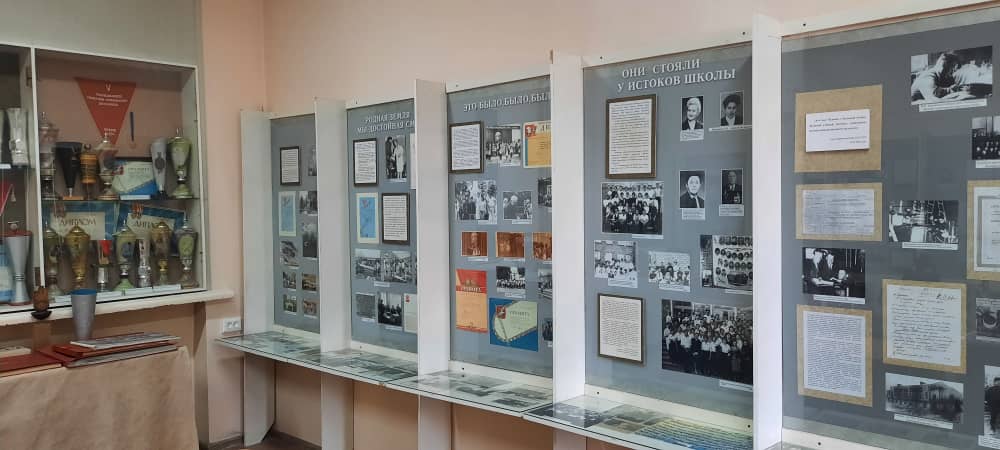 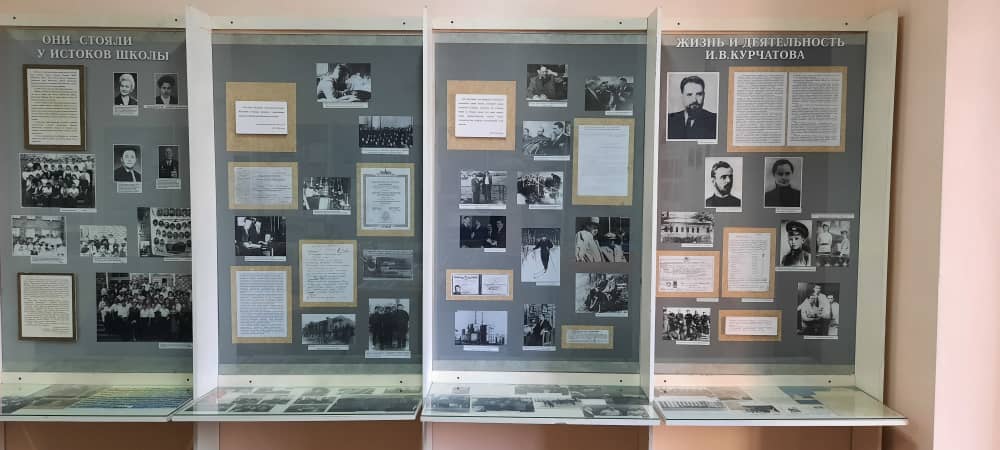 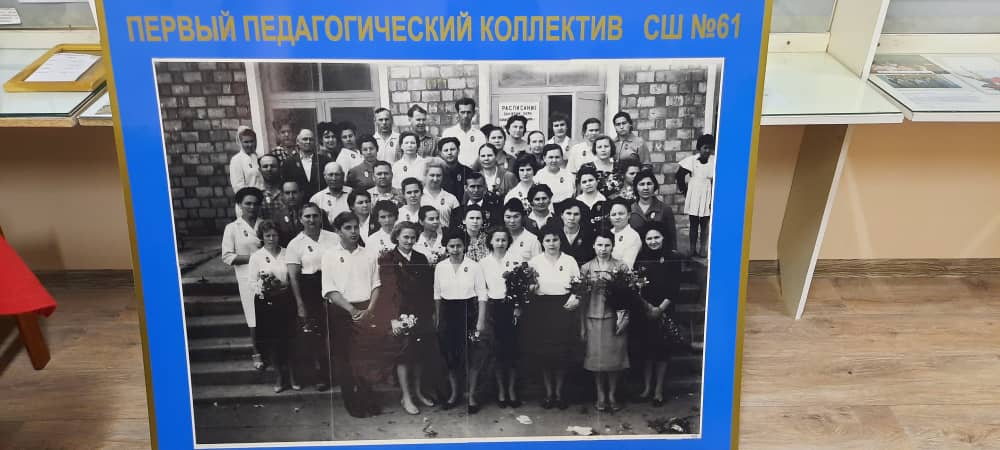 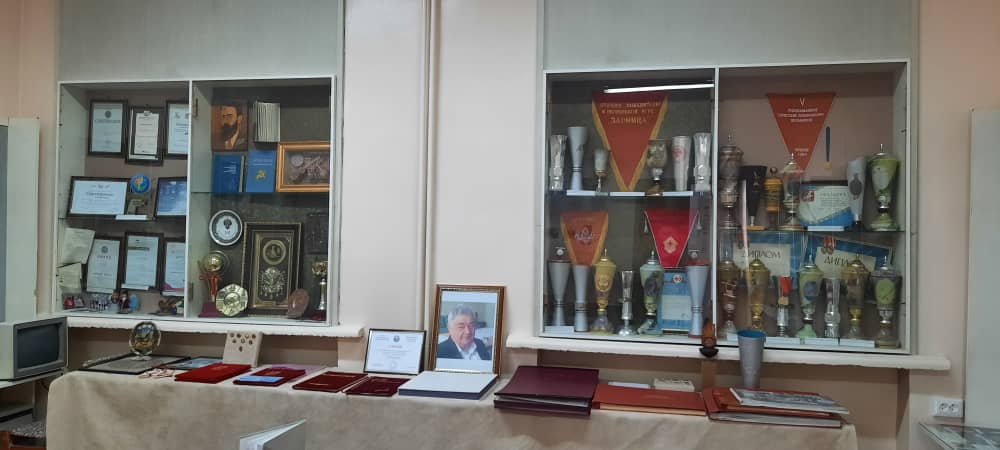 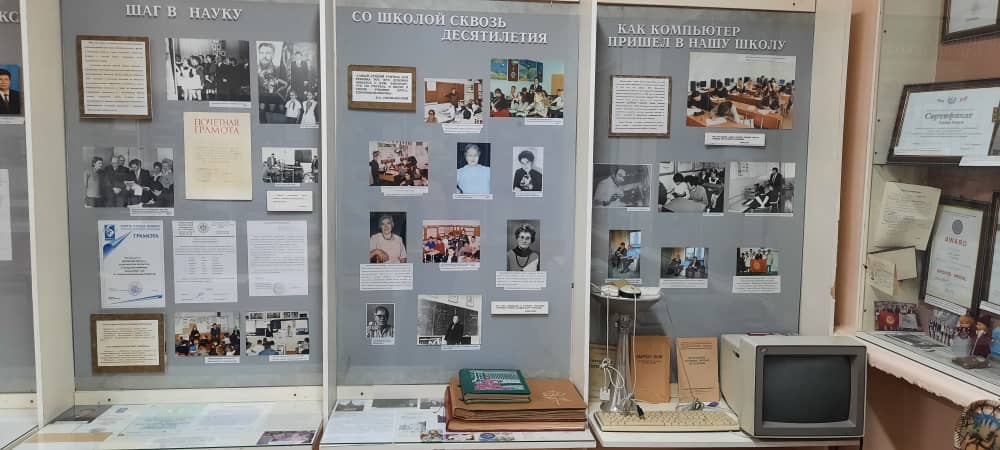 УГОЛОК БОЕВОЙ СЛАВЫУК АФМШЛ № 61 ЯКИРА Е.Б.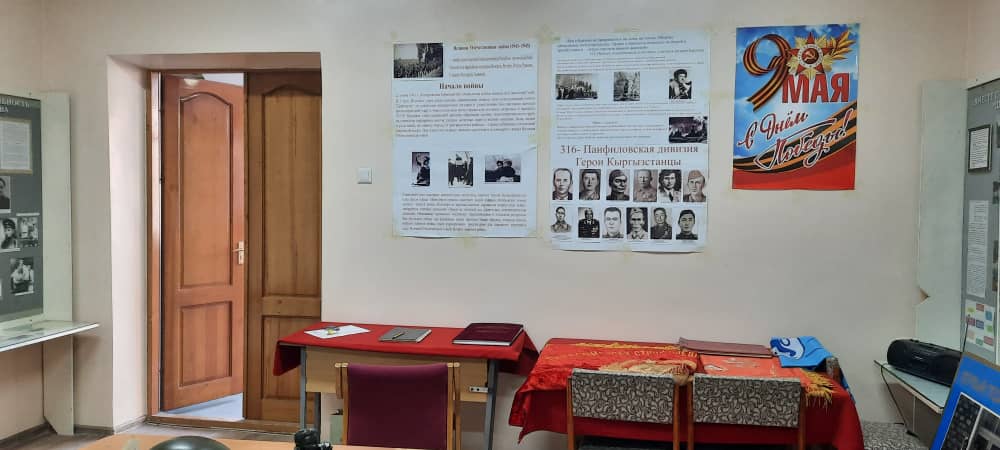 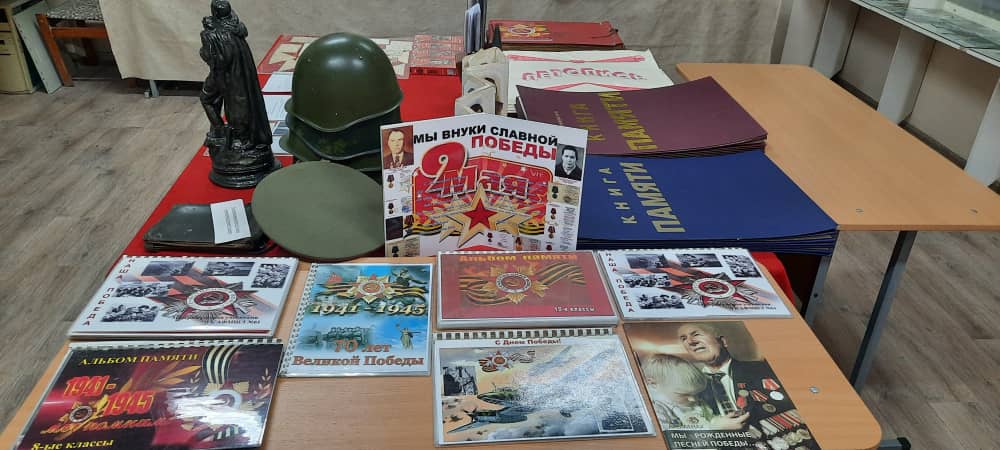 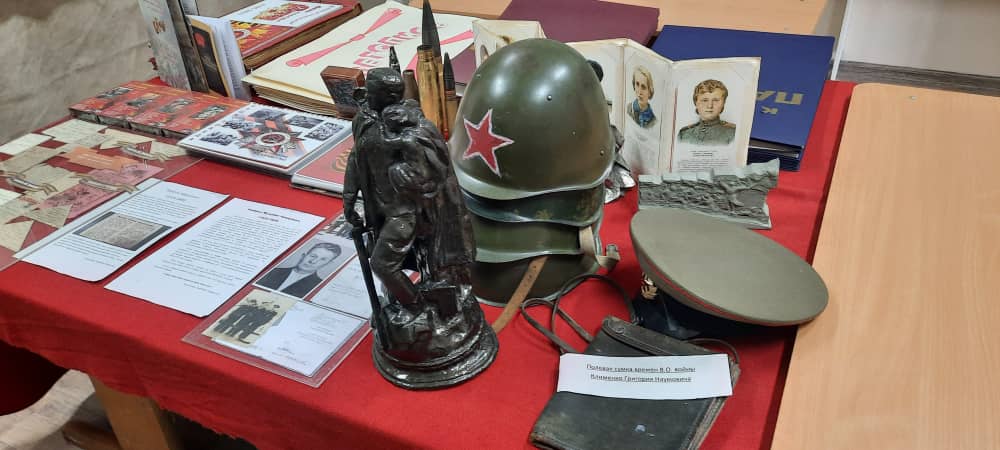 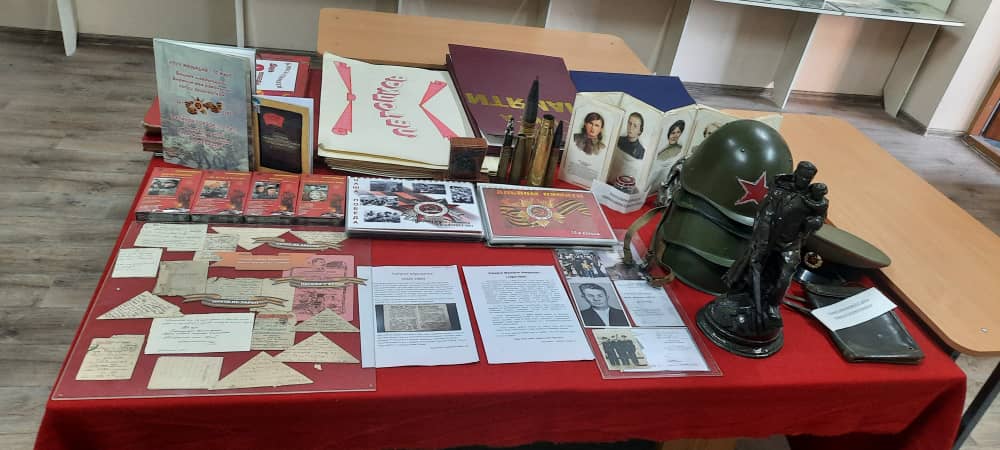 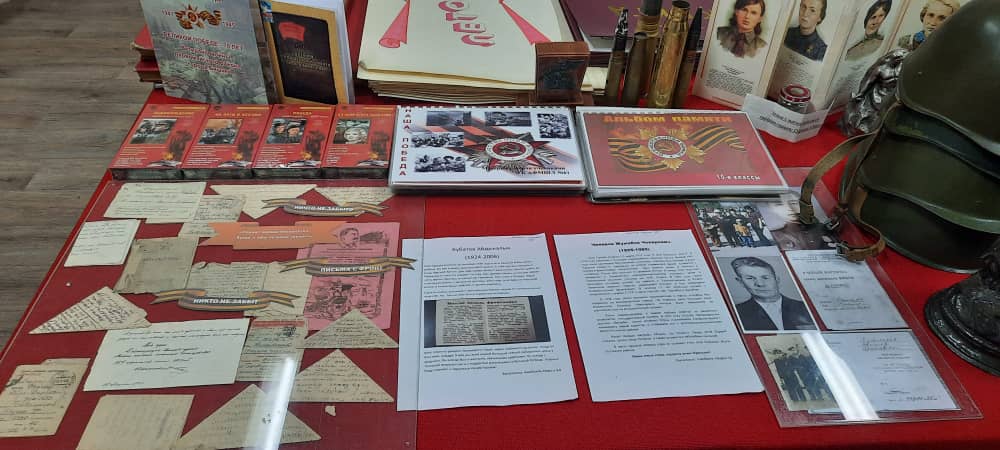 